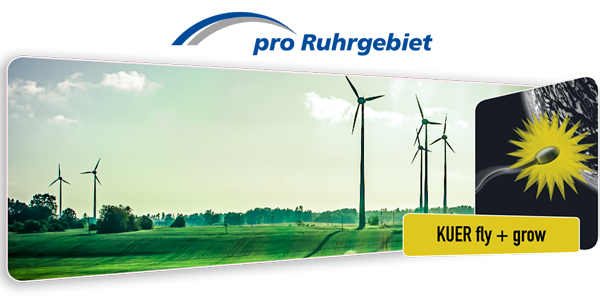 AnmeldungFax		0201/89415-10E-Mail		info.kuer@proruhrgebiet.deVerein pro RuhrgebietSemperstraße 5145138 EssenKUER INVESTforumDas NRW Pitch-Event für Greentech Start-ups
Mittwoch, 7. Juni 2017, 16:00 bis 20:00 UhrMuseum Folkwang Museumsplatz 1, 45128 Essenmit Preisverleihung KUER Growing Business AwardDer Preis für die grüne Gründerszene NRWName / Vorname:	 Funktion:		Unternehmen:		Straße / Haus-Nr.:	PLZ / Ort:		Email:			Ich bin			Business Angel		
			VC Investor					Interessierter		Datum:	  Mit Ihrer Zusage erklären Sie Ihre verbindliche Teilnahme. Sollten Sie absagen müssen, teilen Sie uns dies bitte schriftlich mit. AnmeldungFax		0201/89415-10E-Mail		info.kuer@proruhrgebiet.deVerein pro RuhrgebietSemperstraße 5145138 EssenKUER INVESTforumDas NRW Pitch-Event für Greentech Start-ups
Mittwoch, 7. Juni 2017, 16:00 bis 20:00 UhrMuseum Folkwang Museumsplatz 1, 45128 Essenmit Preisverleihung KUER Growing Business AwardDer Preis für die grüne Gründerszene NRWName / Vorname:	 Funktion:		Unternehmen:		Straße / Haus-Nr.:	PLZ / Ort:		Email:			Ich bin			Business Angel		
			VC Investor					Interessierter		Datum:	  Mit Ihrer Zusage erklären Sie Ihre verbindliche Teilnahme. Sollten Sie absagen müssen, teilen Sie uns dies bitte schriftlich mit. AnmeldungFax		0201/89415-10E-Mail		info.kuer@proruhrgebiet.deVerein pro RuhrgebietSemperstraße 5145138 EssenKUER INVESTforumDas NRW Pitch-Event für Greentech Start-ups
Mittwoch, 7. Juni 2017, 16:00 bis 20:00 UhrMuseum Folkwang Museumsplatz 1, 45128 Essenmit Preisverleihung KUER Growing Business AwardDer Preis für die grüne Gründerszene NRWName / Vorname:	 Funktion:		Unternehmen:		Straße / Haus-Nr.:	PLZ / Ort:		Email:			Ich bin			Business Angel		
			VC Investor					Interessierter		Datum:	  Mit Ihrer Zusage erklären Sie Ihre verbindliche Teilnahme. Sollten Sie absagen müssen, teilen Sie uns dies bitte schriftlich mit. 